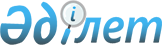 "2016 жылға асыл тұқымды мал шаруашылығын дамытуды және мал шаруашылығы өнiмiнiң өнiмдiлiгi мен сапасын арттыруды субсидиялау бағыттары бойынша субсидиялар көлемдері мен нормативтерін бекіту туралы" Жамбыл облысы әкімдігінің 2016 жылғы 8 ақпандағы № 34 қаулысына өзгерістер енгізу туралыЖамбыл облысы әкімдігінің 2016 жылғы 11 мамырдағы № 159 қаулысы. Жамбыл облысы Әділет департаментінде 2016 жылғы 17 мамырда № 3067 болып тіркелді       РҚАО-ның ескертпесі.

       Құжаттың мәтінінде түпнұсқаның пунктуациясы мен орфографиясы сақталған.

      "Қазақстан Республикасындағы жергілікті мемлекеттік басқару және өзін-өзі басқару туралы" Қазақстан Республикасының 2001 жылғы 23 қаңтардағы Заңына сәйкес Жамбыл облысының әкімдігі ҚАУЛЫ ЕТЕДІ: 

      1. "2016 жылға асыл тұқымды мал шаруашылығын дамытуды және мал шаруашылығы өнімінің өнімділігі мен сапасын арттыруды субсидиялау бағыттары бойынша субсидиялар көлемдері мен нормативтерін бекіту туралы" Жамбыл облысы әкімдігінің 2016 жылғы 8 ақпандағы № 34 қаулысына (Нормативтік құқықтық актілерді мемлекеттік тіркеу тізілімінде № 2933 болып тіркелген, 2016 жылдың 13 ақпанында "Ақ жол" газетінде жарияланған) келесі өзгерістер енгізілсін:

      көрсетілген қаулының 1, 2 қосымшалары осы қаулының 1, 2 қосымшаларына сәйкес жаңа редакцияда жазылсын.

      2. "Жамбыл облысы әкімдігінің ауыл шаруашылығы басқармасы" коммуналдық мемлекеттік мекемесі заңнамада белгіленген тәртіппен:

      1) осы қаулының әділет органдарында мемлекеттік тіркелуін;

      2) осы қаулының мемлекеттік тіркеуден өткеннен кейін он күнтізбелік күн ішінде оны ресми жариялауға жіберуді;

      3) осы қаулының Жамбыл облысы әкімдігінің интернет-ресурсында орналастырылуын;

      4) осы қаулыдан туындайтын басқа да шаралардың қабылдануын қамтамасыз етсін.

      3. Осы қаулының орындалуын бақылау облыс әкімінің орынбасары А. Нұралиевке жүктелсін. 

      4. Осы қаулы әділет органдарында мемлекеттік тіркелген күннен бастап күшіне енеді және оның алғашқы ресми жарияланған күнінен кейін қолданысқа енгізіледі.

 Асыл тұқымды мал шаруашылығын дамытуды субсидиялау бағыттары бойынша субсидиялар көлемдері мен нормативтері Мал шаруашылығы өнімінің өнімділігі мен сапасын арттыруды субсидиялау бағыттары бойынша субсидиялар көлемдері мен нормативтері
					© 2012. Қазақстан Республикасы Әділет министрлігінің «Қазақстан Республикасының Заңнама және құқықтық ақпарат институты» ШЖҚ РМК
				
      Облыс әкімі

К. Көкрекбаев
Жамбыл облысы әкімдігінің
2016 жылғы 11 мамырдағы
№ 159 қаулысына 1-қосымша №

Субсидиялау бағыты

Өлшем бірлігі

Субсидиялау нормативі, теңге

Субсидияланатын көлем

Субсидия соммасы, мың теңге

№

Субсидиялау бағыты

Өлшем бірлігі

Субсидиялау нормативі, теңге

Субсидияланатын көлем

Субсидия соммасы, мың теңге

1.

Мал шаруашылығы

Мал шаруашылығы

Мал шаруашылығы

Мал шаруашылығы

Мал шаруашылығы

Шаруа (фермерлік), жеке қосалқы шаруашылықтарда және өндірістік кооперативтерде ірі қара малдың аналық басын қолдан ұрықтандыруды ұйымдастыру

бас

2801,82

49 968

140 000

Барлығы:

140 000

2.

Етті бағыттағы мал шаруашылығы

Етті бағыттағы мал шаруашылығы

Етті бағыттағы мал шаруашылығы

Етті бағыттағы мал шаруашылығы

Етті бағыттағы мал шаруашылығы

1)

Асыл тұқымдық және селекциялық жұмыс жүргізу

тұқымдық түрлендірумен қамтылған ірі қара малдың аналық басы

бас

18 000

26 000

468 000

асыл тұқымды ірі қара малдың аналық басы

бас

20 000

7 700

154 000

жалпы табындарда етті бағыттағы тұқымдық бұқаларды күтіп-бағу

бас

104 000

72

7 488

2)

Асыл тұқымды және селекциялық ірі қара малды сатып алу

отандық асыл тұқымды ірі қара мал

бас

154 000

1 636

251 966

импортталған асыл тұқымды және селекциялық ірі қара мал

бас

118 000

590

69 620

Барлығы:

951 074

3.

Сүтті бағыттағы мал шаруашылығы

Сүтті бағыттағы мал шаруашылығы

Сүтті бағыттағы мал шаруашылығы

Сүтті бағыттағы мал шаруашылығы

Сүтті бағыттағы мал шаруашылығы

1)

Селекциялық және асыл тұқымдық жұмыс жүргізу

асыл тұқымды ірі қара малдың аналық басы

бас

20 000

4 340

86 800

жалпы табындарда сүтті және қос бағыттағы тұқымдық бұқаларды күтіп-бағу

бас

104 000

72

7 488

2)

Асыл тұқымды ірі қара мал сатып алу

отандық асыл тұқымды ірі қара мал

бас

154 000

663

102 062

импортталған асыл тұқымды ірі қара мал

бас

118 000

497

58 608

Барлығы:

254 958

4.

Қой шаруашылығы

Қой шаруашылығы

Қой шаруашылығы

Қой шаруашылығы

Қой шаруашылығы

1)

Селекциялық және асыл тұқымдық жұмыс жүргізу

тұқымдық түрлендірумен қамтылған қойлардың аналық басы

бас

1 500

84 778

127 167

асыл тұқымдық зауыттар мен шаруашылықтардағы асыл тұқымды қойлардың аналық басы

бас

1 500

93 925

140 887,5

2)

Асыл тұқымды еркек тоқтылар мен тұсақтарды сатып алу

бас

8 000

20 966

167 730,5

Барлығы:

435 785

5.

Жылқы шаруашылығы

Жылқы шаруашылығы

Жылқы шаруашылығы

Жылқы шаруашылығы

Жылқы шаруашылығы

Асыл тұқымды жылқыларды сатып алу

бас

40 000

141

5 640

Барлығы:

5 640

Жиыны:

1 787 457

Жамбыл облысы әкімдігінің
2016 жылғы 11 мамырдағы
№ 159 қаулысына 2-қосымша Субсидиялау бағыты

Өлшем бірлігі

Субсидиялау нормативі, теңге

Субсидияланатын көлем

Субсидия соммасы, мың теңге

Субсидиялау бағыты

Өлшем бірлігі

Субсидиялау нормативі, теңге

Субсидияланатын көлем

Субсидия соммасы, мың теңге

1.

Етті бағыттағы мал шаруашылығы

Етті бағыттағы мал шаруашылығы

Етті бағыттағы мал шаруашылығы

Етті бағыттағы мал шаруашылығы

Етті бағыттағы мал шаруашылығы

Субсидиялау бағыты

Өлшем бірлігі

Субсидиялау нормативі, теңге

Субсидияланатын көлем

Субсидия соммасы, мың теңге

1)

Сиыр еті өндірісінің құнын арзандату

килограмм

355 910

1-деңгей

килограмм

300

1 186 366

355 910

2)

Бұқашықтарды бірінші өндіріс деңгейіндегі бордақылау алаңдарына өткізу

бас

24 000

3 200

76 800

2.

Сүтті бағыттағы мал шаруашылығы

Сүтті бағыттағы мал шаруашылығы

Сүтті бағыттағы мал шаруашылығы

Сүтті бағыттағы мал шаруашылығы

Сүтті бағыттағы мал шаруашылығы

1)

Сүт өндірісінің құнын арзандату

килограмм

27 555

1-деңгей

килограмм

25

618000

15 450

2-деңгей

килограмм

15

275 000

4 125

3-деңгей

килограмм

10

798 000

7 980

3.

Жұмыртқа бағыттағы құс шаруашылығы

Жұмыртқа бағыттағы құс шаруашылығы

Жұмыртқа бағыттағы құс шаруашылығы

Жұмыртқа бағыттағы құс шаруашылығы

Жұмыртқа бағыттағы құс шаруашылығы

1)

Тағамдық жұмыртқа өндірісінің құнын арзандату

дана

52 500

3-деңгей

дана

2

26 250 000

52 500

4.

Шошқа шаруашылығы

Шошқа шаруашылығы

Шошқа шаруашылығы

Шошқа шаруашылығы

Шошқа шаруашылығы

1)

Шошқа еті өндірісінің құнын арзандату

килограмм

147

2 615 319

384 452

5.

Қой шаруашылығы

Қой шаруашылығы

Қой шаруашылығы

Қой шаруашылығы

Қой шаруашылығы

1)

Қой еті (қозы еті) өндірісінің құнын арзандату

килограмм

59 300

1-деңгей

килограмм

200

262000

52 400

2-деңгей

килограмм

100

69000

6 900

2)

Биязы жүн өндірісінің құнын арзандату

килограмм

130

181000

23 530

6.

Жылқы шаруашылығы

Жылқы шаруашылығы

Жылқы шаруашылығы

Жылқы шаруашылығы

Жылқы шаруашылығы

1)

Жылқы еті өндірісінің құнын арзандату

килограмм

92

329 391

30 304

2)

Қымыз өндірісінің құнын арзандату

килограмм

60

4 450

267

Жиыны:

1 010 618

